Комплекс утренней зарядкиУпражнение 1. Для мышц шеи (3-4 раза).И.П. – стойка, ноги вместе, руки на поясе.1-наклон головы вправо,2-И.П.3-наклон головы влево,4-И.П.5-наклон головы вперед,6-И.П.7-наклон головы назад,8-И.П.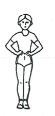 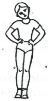 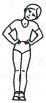 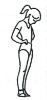 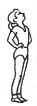 И.П. 1 2 3 4 5 6 7 8Упражнение 2. Для мышц рук и плечевого пояса (4-6 раз).И.П. – О.С.1-руки вперед,2-руки вверх,3-руки в стороны,4-И.П.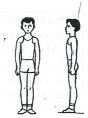 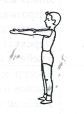 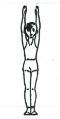 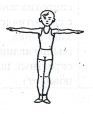 И.П. 1 2 3Упражнение 3. Для мышц рук и плечевого пояса (4-6 раз).И.П. – О.С.1-4 – круговые вращения руками вперед,5-8 – круговые вращения руками назад.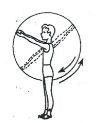 И.П. 1-4Упражнение 4. Для мышц рук и плечевого пояса (4-6 раз).И.П. – стойка, ноги вместе, руки перед грудью.1-2 – два пружинистых рывка локтями назад,3-4 – левую руку вверх, правую вниз, два пружинистых рывка назад,5-6 – руки перед грудью, два пружинистых рывка назад,7-8 – правая рука вверху, левая внизу, два пружинистых рывка назад.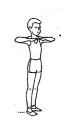 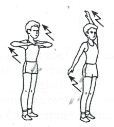 И.П. 1-2 3-4 5-6 7-8Упражнение 5. Для мышц туловища (4-6 раз).И.П. – стойка, ноги врозь руки на поясе.1-наклон туловища вправо,2-И.П.3-наклон туловища влево,4-И.П.5-наклон туловища вправо, левая рука вверх,6-И.П.7-наклон туловища влево, правая рука вверх,8-И.П.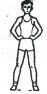 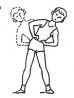 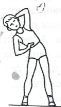 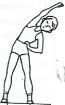 И.П. 1,3 5 7Упражнение 6. Для мышц туловища (4-6 раз).И.П. – стойка ноги врозь пошире.1-3 – пружинистые наклоны вперед (к правой ноге, прямо, к левой ноге)4-И.П.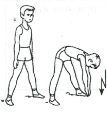 И.П. 1-3Упражнение 7. Для мышц ног (4-6 раз).И.П. – О.С.1-глубокий присед, руки вперед,2-И.П.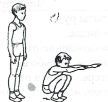 И.П. 1Упражнение 8. Для мышц ног (4-6 раз).И.П. – стойка ноги врозь, руке вперед.1-мах правой ногой к левой руке,2-И.П.3-мах левой ногой к правой руке,4-И.П.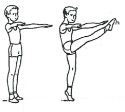 И.П. 1,3Упражнение 9. Для мышц всего тела (4-6 раз).И.П. – О.С.1-упор присев,2-упор лежа,3-упор присев,4-И.П.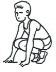 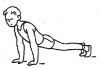 